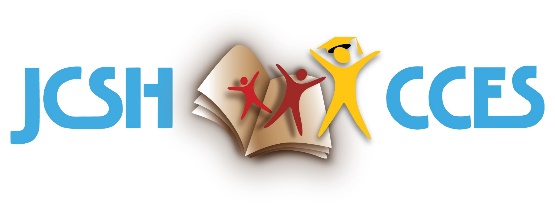 AGENDASchool Health Coordinators’ Committee MeetingFebruary 9 2021          1:00 pm ESTJOIN WEBEX MEETINGhttps://princeedwardisland.webex.com/princeedwardisland/j.php?MTID=m6d0b33bbec00ef0cb74ffab064c91a5aMeeting number: 160 362 0491                                                                      Password: 9fRhDX7MpM7Join by phone :  +1-647-484-1598 Canada Toll                                   Access code: 160 362 0491 Co-Chairs: Sterling Carruthers (PE), Cassandra Sullivan (BC) Expected Participants:AgendaWelcome and Roll CallReview and Approval of AgendaJanuary 2021 Presentations MeetingReview of Survey Monkey responsesDiscussion of future presentations recommendationsJCSH Annual Work Plan : UpdateIn a pandemic world, where Health and Education are collaborating, where is JCSH?Environmental Scans: A review of purpose and format for completionCompleted Actions: UpdateSHCC Task Groups and Agendas Current task groups (Substance Use, Healthy School Planner, Priorities and Implementation): UpdatesNew task groups (HBSC, Evaluation): UpdatesEmerging Trends and Opportunities / SHCC Check-inCanadian School Health Alliance: Update/Presentation to Shaping the Future ConferenceLink to Presentation: https://youtu.be/fTH9vjS9ogUDiscussion focus: The Alliance discusses in the presentation a focus on national certification and national standards for healthy schools, and a plan for national competencies. Thoughts?Roundtable discussion Action Items TableReview of purpose and usefulnessNext Webex MeetingsMarch 9 2021 (Presentations: “Uptake of Canada’s Food Guide” (Jenna Granville and Krista Burns – Health Canada); Public Safety presentation on Human Trafficking and Online Child Sexual Exploitation –Asha Clarke and Mark Schindel – Public Safety)April 13 2021May 11 2021 (Presentations)June 8 2021All meetings begin at 1:00 Eastern Time.AdjournmentJurisdictionRepresentativeBCCassandra Sullivan (Health)ABPat Martz (Health and Education)SKAnna Grumbly, Jonathon Renwick (Education)
Helen Flengeris (Health)MBJennifer Wood (Health)Stephen Howell (Education)ONGobi Jeyaratnam, Gianoula Korinis, Stace Lum-Yip (Education)Sana Javed, Adam Ladak (Health)NBSylvia Reentovich, Aisha Khedheri (Health)PESterling Carruthers (Education)NSJames Shedden, Kari Barkhouse (Health)Natalie Bakody (Education)NLPeggy Orbasli (Health)Ellen Coady (Education)
NUShara Bernstein (Education)NTKaitlynn Dewhirst, Stephanie Lovatt (Education)YTIan Parker (Health)Brenda Jenner (Education)PHACStephanie ArbezSuzy WongSecretariatSusan Hornby, Craig Watson